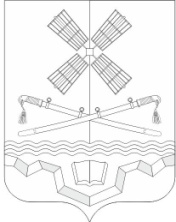 РОССИЙСКАЯ ФЕДЕРАЦИЯРОСТОВСКАЯ ОБЛАСТЬТАРАСОВСКИЙ РАЙОНМУНИЦИПАЛЬНОЕ ОБРАЗОВАНИЕ«ТАРАСОВСКОЕ СЕЛЬСКОЕ ПОСЕЛЕНИЕ»АДМИНИСТРАЦИЯ ТАРАСОВСКОГО СЕЛЬСКОГО ПОСЕЛЕНИЯПОСТАНОВЛЕНИЕ27.10.2023г. 	                                                № 198                                              п.ТарасовскийО приведении в соответствие адресных объектов по результатам инвентаризацииВ соответствии с Федеральным Законом от 06.10.2003г. № 131-ФЗ «Об общих принципах организации местного самоуправления в Российской Федерации»,  руководствуясь ч. 3 ст. 5 Федерального закона от 28 декабря 2013г. № 443-ФЗ «О федеральной информационной адресной системе и о внесении изменений в Федеральный закон «Об общих принципах организации местного самоуправления в Российской Федерации» и Правилами присвоения, изменения и аннулирования адресов, Постановлением Правительства Российской Федерации от 19.11.2014г. № 1221 «Об утверждении правил присвоения, изменения и аннулирования адресов», разделом IV Постановления Правительства Российской Федерации от 22.05.2015 № 492 "О составе сведений об адресах, размещаемых в государственном адресном реестре, порядке межведомственного информационного взаимодействия при ведении государственного адресного реестра, о внесении изменений и признании утратившими силу некоторых актов Правительства Российской Федерации", ПОСТАНОВЛЯЮ:1. Принять результаты проведенной инвентаризации адресных объектов на территории Тарасовского сельского поселения Тарасовского района Ростовской области.2. Внести в  ранее присвоенные адреса сведения о кадастровых номерах объектов недвижимости являющихся объектами адресации на территории Тарасовского сельского поселения Тарасовского района Ростовской области в  Федеральную информационную адресную систему (ФИАС) согласно Приложению.3.   Постановление вступает в силу со дня его официального обнародования.4.   Контроль за выполнением настоящего постановления оставляю за собой.Глава АдминистрацииТарасовского сельского поселения                                                                  А.С. Лаврухин                                                                                                                                 Приложение                                                                                            к постановлению Администрации Тарасовского сельского поселенияот 27.10.2023г. № 198Перечень адресных объектов, расположенных на территории Тарасовского сельского поселения, подлежащих внесению в ФИАС по результатам проведенной инвентаризации  № п/пАдресКадастровый номер1Российская Федерация, Ростовская область, Тарасовский муниципальный район, Тарасовское сельское поселение, п.Тарасовский, ул.Специалистов, земельный участок 3561:37:0010114:28982Российская Федерация, Ростовская область, Тарасовский муниципальный район, Тарасовское сельское поселение, п.Тарасовский, ул.Специалистов, земельный участок 2461:37:0010114:32423Российская Федерация, Ростовская область, Тарасовский муниципальный район, Тарасовское сельское поселение, п.Тарасовский, ул.Строителей, земельный участок 5261:37:0010114:27364Российская Федерация, Ростовская область, Тарасовский муниципальный район, Тарасовское сельское поселение, п.Тарасовский, ул.Светлая, земельный участок 1661:37:0010114:29075Российская Федерация, Ростовская область, Тарасовский муниципальный район, Тарасовское сельское поселение, п.Тарасовский, ул.Светлая, земельный участок 2161:37:0010114:29046Российская Федерация, Ростовская область, Тарасовский муниципальный район, Тарасовское сельское поселение, п.Тарасовский, ул.Строителей, земельный участок 5461:37:0010114:9437Российская Федерация, Ростовская область, Тарасовский муниципальный район, Тарасовское сельское поселение, п.Тарасовский, ул.Строителей, земельный участок 15/161:37:0010114:39888Российская Федерация, Ростовская область, Тарасовский муниципальный район, Тарасовское сельское поселение, п.Тарасовский, ул.Ленинградская, земельный участок 4/161:37:0010109:519Российская Федерация, Ростовская область, Тарасовский муниципальный район, Тарасовское сельское поселение, х.Липовка, пер.Зеленый, земельный участок 861:37:0020301:6310Российская Федерация, Ростовская область, Тарасовский муниципальный район, Тарасовское сельское поселение, п.Тарасовский, ул.Островского, земельный участок 152в61:37:0010114:15611Российская Федерация, Ростовская область, Тарасовский муниципальный район, Тарасовское сельское поселение, п.Тарасовский, ул.Ленина, земельный участок 13б61:37:0010108:205212Российская Федерация, Ростовская область, Тарасовский муниципальный район, Тарасовское сельское поселение, п.Тарасовский, ул.Автодорожная, земельный участок 3б 61:37:0010110:287513Российская Федерация, Ростовская область, Тарасовский муниципальный район, Тарасовское сельское поселение, п.Тарасовский, ул.Донская, земельный участок 29б61:37:0010114:399214Российская Федерация, Ростовская область, Тарасовский муниципальный район, Тарасовское сельское поселение, х.Россошь, территория Россошь 1, земельный участок 161:37:0600005:159515Российская Федерация, Ростовская область, Тарасовский муниципальный район, Тарасовское сельское поселение, п.Тарасовский, ул.Береговая, д.4 кв.361:37:0010115:234016Российская Федерация, Ростовская область, Тарасовский муниципальный район, Тарасовское сельское поселение, п.Тарасовский, ул.Береговая, д.4 кв.461:37:0010115:233717Российская Федерация, Ростовская область, Тарасовский муниципальный район, Тарасовское сельское поселение, п.Донская Нива, ул.Центральная, д.2 кв.161:37:0020201:9118Российская Федерация, Ростовская область, Тарасовский муниципальный район, Тарасовское сельское поселение, п.Донская Нива, ул.Центральная, д.6 кв.261:37:0020201:9919Российская Федерация, Ростовская область, Тарасовский муниципальный район, Тарасовское сельское поселение, п.Тарасовский, ул.Коммунальная, двлд.8 кв.461:37:0010115:236520Российская Федерация, Ростовская область, Тарасовский муниципальный район, Тарасовское сельское поселение, п.Тарасовский, ул.Коммунальная, двлд.3 кв.461:37:0010115:249821Российская Федерация, Ростовская область, Тарасовский муниципальный район, Тарасовское сельское поселение, п.Тарасовский, ул.Степная, двлд.16 ком. 1/2/3/6/7/9/10 61:37:0010112:115822Российская Федерация, Ростовская область, Тарасовский муниципальный район, Тарасовское сельское поселение, п.Тарасовский, ул.Степная, д.163 кв.1561:37:0010114:350423Российская Федерация, Ростовская область, Тарасовский муниципальный район, Тарасовское сельское поселение, п.Тарасовский, ул.Степная, д.163 кв.1661:37:0010114:350524Российская Федерация, Ростовская область, Тарасовский муниципальный район, Тарасовское сельское поселение, п.Тарасовский, ул.Степная, д.163 кв.1461:37:0010114:350325Российская Федерация, Ростовская область, Тарасовский муниципальный район, Тарасовское сельское поселение, п.Тарасовский, ул.Степная, д.163 кв.761:37:0010114:349626Российская Федерация, Ростовская область, Тарасовский муниципальный район, Тарасовское сельское поселение, п.Тарасовский, ул.Степная, д.163 кв.1161:37:0010114:350027Российская Федерация, Ростовская область, Тарасовский муниципальный район, Тарасовское сельское поселение, п.Тарасовский, ул.Степная, д.163 кв.861:37:0010114:349728Российская Федерация, Ростовская область, Тарасовский муниципальный район, Тарасовское сельское поселение, п.Тарасовский, ул.Степная, д.163 кв.561:37:0010114:349429Российская Федерация, Ростовская область, Тарасовский муниципальный район, Тарасовское сельское поселение, п.Тарасовский, ул.Степная, д.163 кв.161:37:0010114:350630Российская Федерация, Ростовская область, Тарасовский муниципальный район, Тарасовское сельское поселение, п.Тарасовский, ул.Степная, д. 163 кв.1261:37:0010114:350131Российская Федерация, Ростовская область, Тарасовский муниципальный район, Тарасовское сельское поселение, п.Тарасовский, ул.Степная, д.163 кв.1361:37:0010114:350232Российская Федерация, Ростовская область, Тарасовский муниципальный район, Тарасовское сельское поселение, п.Тарасовский, ул.Степная, д.163 кв.261:37:0010114:349133Российская Федерация, Ростовская область, Тарасовский муниципальный район, Тарасовское сельское поселение, п.Тарасовский, ул.Степная, д. 163 кв.961:37:0010114:349834Российская Федерация, Ростовская область, Тарасовский муниципальный район, Тарасовское сельское поселение, п.Тарасовский, ул.Степная, д.163 кв.461:37:0010114:349335Российская Федерация, Ростовская область, Тарасовский муниципальный район, Тарасовское сельское поселение, п.Тарасовский, ул.Степная, д.163 кв.361:37:0010114:349236Российская Федерация, Ростовская область, Тарасовский муниципальный район, Тарасовское сельское поселение, п.Тарасовский, ул.Степная, д.163 кв.1061:37:0010114:349937Российская Федерация, Ростовская область, Тарасовский муниципальный район, Тарасовское сельское поселение, п.Тарасовский, ул.Степная, д.163 кв.661:37:0010114:349538Российская Федерация, Ростовская область, Тарасовский муниципальный район, Тарасовское сельское поселение, п.Тарасовский, ул.Пушкина, двлд.70 кв.161:37:0010115:252039Российская Федерация, Ростовская область, Тарасовский муниципальный район, Тарасовское сельское поселение, п.Тарасовский, ул.Колхозная, двлд.10 корпус Б кв.261:37:0010102:48740Российская Федерация, Ростовская область, Тарасовский муниципальный район, Тарасовское сельское поселение, п.Тарасовский, ул.Колхозная, двлд.16 кв.261:37:0010102:46141Российская Федерация, Ростовская область, Тарасовский муниципальный район, Тарасовское сельское поселение, п.Тарасовский, ул.Грибоедова, д.11 кв.961:37:0010106:48842Российская Федерация, Ростовская область, Тарасовский муниципальный район, Тарасовское сельское поселение, п.Тарасовский, ул.Грибоедова, д.9 кв.1361:37:0010106:59543Российская Федерация, Ростовская область, Тарасовский муниципальный район, Тарасовское сельское поселение, п.Тарасовский, ул.Грибоедова, д.9 кв.1061:37:0010106:59844Российская Федерация, Ростовская область, Тарасовский муниципальный район, Тарасовское сельское поселение, п.Тарасовский, ул.Грибоедова, д.9 кв.561:37:0010106:58445Российская Федерация, Ростовская область, Тарасовский муниципальный район, Тарасовское сельское поселение, п.Тарасовский, ул.Грибоедова, д.9 кв.261:37:0010106:58846Российская Федерация, Ростовская область, Тарасовский муниципальный район, Тарасовское сельское поселение, п.Тарасовский, ул.Грибоедова, д.9 кв.1261:37:0010106:59347Российская Федерация, Ростовская область, Тарасовский муниципальный район, Тарасовское сельское поселение, п.Тарасовский, ул.Грибоедова, д.9 кв.1561:37:0010106:59748Российская Федерация, Ростовская область, Тарасовский муниципальный район, Тарасовское сельское поселение, п.Тарасовский, ул.Грибоедова, д.9 кв.1661:37:0010106:49049Российская Федерация, Ростовская область, Тарасовский муниципальный район, Тарасовское сельское поселение, п.Тарасовский, ул.Грибоедова, д.9 кв.1461:37:0010106:59650Российская Федерация, Ростовская область, Тарасовский муниципальный район, Тарасовское сельское поселение, п.Тарасовский, ул.Грибоедова, д.9 кв.661:37:0010106:58651Российская Федерация, Ростовская область, Тарасовский муниципальный район, Тарасовское сельское поселение, п.Тарасовский, ул.Грибоедова, д.9 кв.1161:37:0010106:59252Российская Федерация, Ростовская область, Тарасовский муниципальный район, Тарасовское сельское поселение, п.Тарасовский, ул.Грибоедова, д.9 кв.461:37:0010106:58553Российская Федерация, Ростовская область, Тарасовский муниципальный район, Тарасовское сельское поселение, п.Тарасовский, ул.Грибоедова, д.9 кв.361:37:0010106:59154Российская Федерация, Ростовская область, Тарасовский муниципальный район, Тарасовское сельское поселение, п.Донская Нива, ул.Северная, д.18 кв.361:37:0020201:2855Российская Федерация, Ростовская область, Тарасовский муниципальный район, Тарасовское сельское поселение, п.Тарасовский, ул.Школьная, двлд.52 кв.161:37:0010114:318356Российская Федерация, Ростовская область, Тарасовский муниципальный район, Тарасовское сельское поселение, п.Тарасовский, ул.Чкалова, двлд.5 кв.661:37:0010101:43457Российская Федерация, Ростовская область, Тарасовский муниципальный район, Тарасовское сельское поселение, п.Тарасовский, пер.Котовского, двлд.31 корпус Б кв.261:37:0010105:40758Российская Федерация, Ростовская область, Тарасовский муниципальный район, Тарасовское сельское поселение, п.Тарасовский, пер.Котовского, двлд.31 корпус Б кв.161:37:0010105:40659Российская Федерация, Ростовская область, Тарасовский муниципальный район, Тарасовское сельское поселение, п.Донская Нива, ул.Южная, д.4 кв.261:37:0020201:84360Российская Федерация, Ростовская область, Тарасовский муниципальный район, Тарасовское сельское поселение, п.Тарасовский, ул.Тургенева, двлд.4 кв.161:37:0010106:70061Российская Федерация, Ростовская область, Тарасовский муниципальный район, Тарасовское сельское поселение, п.Тарасовский, ул.К.Маркса, двлд.88 кв.261:37:0000000:155562Российская Федерация, Ростовская область, Тарасовский муниципальный район, Тарасовское сельское поселение, п.Тарасовский, ул.Солнечная, двлд.16 кв.161:37:0010114:259863Российская Федерация, Ростовская область, Тарасовский муниципальный район, Тарасовское сельское поселение, п.Тарасовский, ул.Кирова, д.8 кв.1061:37:0010114:334764Российская Федерация, Ростовская область, Тарасовский муниципальный район, Тарасовское сельское поселение, п.Тарасовский, ул.Кирова, д.8 кв.761:37:0010114:315365Российская Федерация, Ростовская область, Тарасовский муниципальный район, Тарасовское сельское поселение, п.Тарасовский, ул.М.Горького, двлд.57 кв.1161:37:0010112:132466Российская Федерация, Ростовская область, Тарасовский муниципальный район, Тарасовское сельское поселение, п.Тарасовский, ул.М.Горького, двлд.57 кв.661:37:0010112:155467Российская Федерация, Ростовская область, Тарасовский муниципальный район, Тарасовское сельское поселение, п.Тарасовский, ул.М.Горького, д.148 кв.1861:37:0010114:397268Российская Федерация, Ростовская область, Тарасовский муниципальный район, Тарасовское сельское поселение, п.Тарасовский, ул.М.Горького, двлд.29 кв.161:37:0010112:119469Российская Федерация, Ростовская область, Тарасовский муниципальный район, Тарасовское сельское поселение, п.Тарасовский, ул.М.Горького, д.152 кв.1561:37:0010114:196670Российская Федерация, Ростовская область, Тарасовский муниципальный район, Тарасовское сельское поселение, п.Тарасовский, ул.М.Горького, д.131 кв.1561:37:0010114:385771Российская Федерация, Ростовская область, Тарасовский муниципальный район, Тарасовское сельское поселение, п.Тарасовский, ул.М.Горького, д.127 кв.661:37:0010114:354972Российская Федерация, Ростовская область, Тарасовский муниципальный район, Тарасовское сельское поселение, п.Тарасовский, ул.М.Горького, д.127 кв.761:37:0010114:352573Российская Федерация, Ростовская область, Тарасовский муниципальный район, Тарасовское сельское поселение, п.Тарасовский, ул.М.Горького, д.158 кв.361:37:0010114:265374Российская Федерация, Ростовская область, Тарасовский муниципальный район, Тарасовское сельское поселение, п.Тарасовский, ул.М.Горького, д.135 кв.761:37:0010114:339075Российская Федерация, Ростовская область, Тарасовский муниципальный район, Тарасовское сельское поселение, п.Тарасовский, ул.Ленинградская, двлд.4 помещ.261:37:0010109:206676Российская Федерация, Ростовская область, Тарасовский муниципальный район, Тарасовское сельское поселение, п.Тарасовский, ул.Ленинградская, двлд.4 помещ.161:37:0010109:231077Российская Федерация, Ростовская область, Тарасовский муниципальный район, Тарасовское сельское поселение, п.Тарасовский, ул.Ремесленная, двлд.79 корпус А кв.261:37:0010110:259078Российская Федерация, Ростовская область, Тарасовский муниципальный район, Тарасовское сельское поселение, п.Тарасовский, ул.Ремесленная, двлд.79 корпус А кв.161:37:0010110:259179Российская Федерация, Ростовская область, Тарасовский муниципальный район, Тарасовское сельское поселение, п.Тарасовский, ул.Островского, д.146 кв.1261:37:0010114:257980Российская Федерация, Ростовская область, Тарасовский муниципальный район, Тарасовское сельское поселение, п.Тарасовский, ул.Островского, д.146 кв.1161:37:0010114:258381Российская Федерация, Ростовская область, Тарасовский муниципальный район, Тарасовское сельское поселение, п.Тарасовский, ул.Островского, д.152 кв.561:37:0010114:256682Российская Федерация, Ростовская область, Тарасовский муниципальный район, Тарасовское сельское поселение, п.Тарасовский, ул.Победы, д.24 кв.761:37:0010103:72683Российская Федерация, Ростовская область, Тарасовский муниципальный район, Тарасовское сельское поселение, п.Тарасовский, ул.Победы, д.24 кв.561:37:0010103:126684Российская Федерация, Ростовская область, Тарасовский муниципальный район, Тарасовское сельское поселение, п.Тарасовский, ул.Победы, д.24 кв.261:37:0010103:123384Российская Федерация, Ростовская область, Тарасовский муниципальный район, Тарасовское сельское поселение, п.Тарасовский, ул.Победы, д.24 кв.361:37:0010103:126785Российская Федерация, Ростовская область, Тарасовский муниципальный район, Тарасовское сельское поселение, п.Тарасовский, ул.Победы, двлд.31 корпус А кв.161:37:0010103:100986Российская Федерация, Ростовская область, Тарасовский муниципальный район, Тарасовское сельское поселение, п.Тарасовский, ул.Победы, двлд.31 корпус А кв.261:37:0010103:71987Российская Федерация, Ростовская область, Тарасовский муниципальный район, Тарасовское сельское поселение, п.Тарасовский, ул.Победы, д.26 кв.261:37:0010103:98188Российская Федерация, Ростовская область, Тарасовский муниципальный район, Тарасовское сельское поселение, п.Тарасовский, ул.Победы, д.18 корпус А кв.261:37:0010103:72089Российская Федерация, Ростовская область, Тарасовский муниципальный район, Тарасовское сельское поселение, п.Тарасовский, ул.Победы, д.18 корпус А кв.361:37:0010103:102690Российская Федерация, Ростовская область, Тарасовский муниципальный район, Тарасовское сельское поселение, п.Тарасовский, ул.Победы, д.18 корпус А кв.461:37:0010103:98991Российская Федерация, Ростовская область, Тарасовский муниципальный район, Тарасовское сельское поселение, п.Тарасовский, ул.Победы, д.18 корпус А кв.161:37:0010103:102592Российская Федерация, Ростовская область, Тарасовский муниципальный район, Тарасовское сельское поселение, п.Тарасовский, ул.Ленина, д.67 корпус Б кв.261:37:0010114:320793Российская Федерация, Ростовская область, Тарасовский муниципальный район, Тарасовское сельское поселение, п.Тарасовский, ул.Ленина, двлд.43 кв.161:37:0010109:195194Российская Федерация, Ростовская область, Тарасовский муниципальный район, Тарасовское сельское поселение, п.Тарасовский, ул.13 Героев, двлд.11 кв.161:37:0010114:263095Российская Федерация, Ростовская область, Тарасовский муниципальный район, Тарасовское сельское поселение, п.Тарасовский, ул.Заводская, д.5А кв.261:37:0010106:61696Российская Федерация, Ростовская область, Тарасовский муниципальный район, Тарасовское сельское поселение, п.Тарасовский, ул.Заводская, д.5А кв.161:37:0010106:61597Российская Федерация, Ростовская область, Тарасовский муниципальный район, Тарасовское сельское поселение, п.Тарасовский, ул.13 Героев, двлд.3 кв.161:37:0010114:391198Российская Федерация, Ростовская область, Тарасовский муниципальный район, Тарасовское сельское поселение, п.Тарасовский, ул.13 Героев, двлд.3 кв.261:37:0010114:391699Российская Федерация, Ростовская область, Тарасовский муниципальный район, Тарасовское сельское поселение, п.Тарасовский, ул.Ленина, д.67 корпус Б кв.161:37:0010114:3206100Российская Федерация, Ростовская область, Тарасовский муниципальный район, Тарасовское сельское поселение, п.Тарасовский, ул.Ленина, д.67 корпус Б кв.361:37:0010114:1972